4.16耐斯百貨第二梯次美展4.16耐斯百貨佈展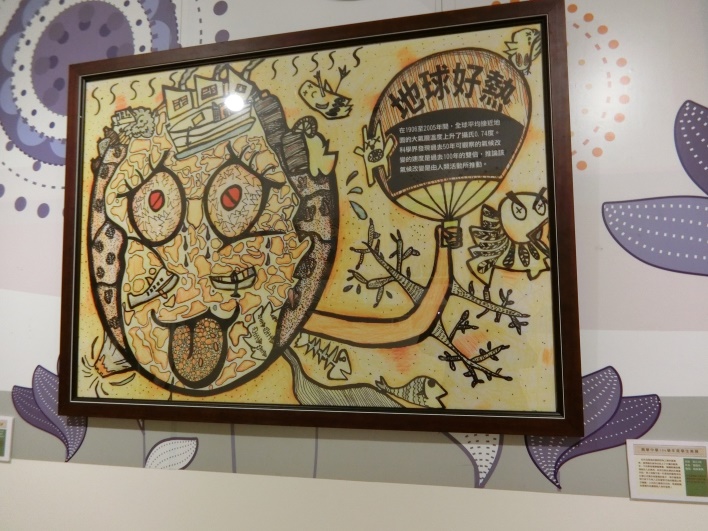 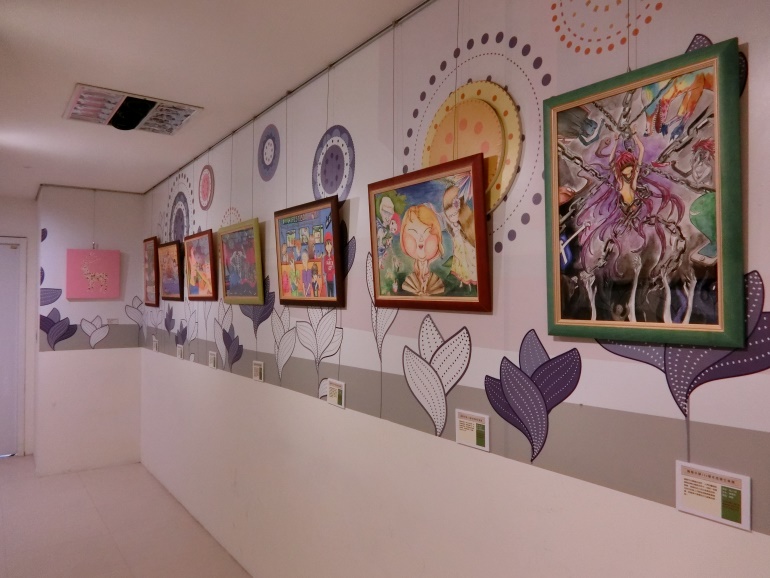 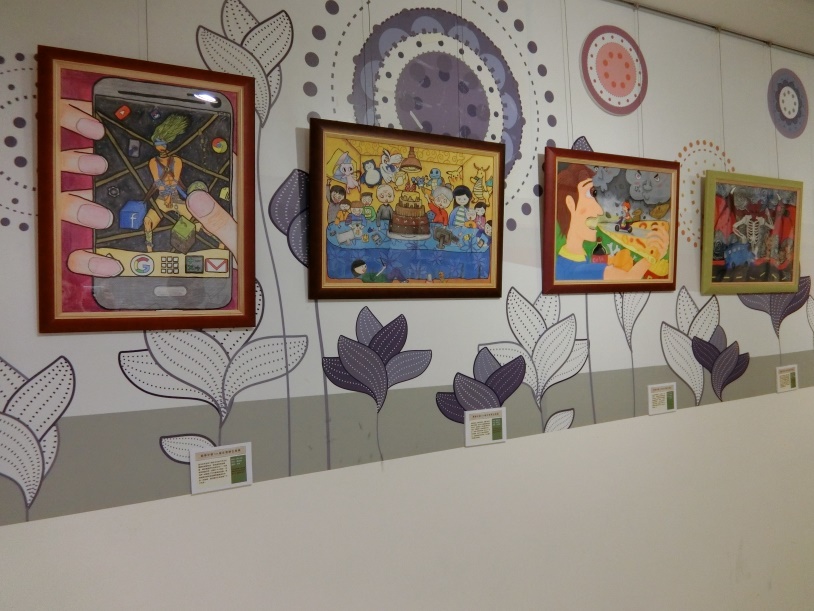 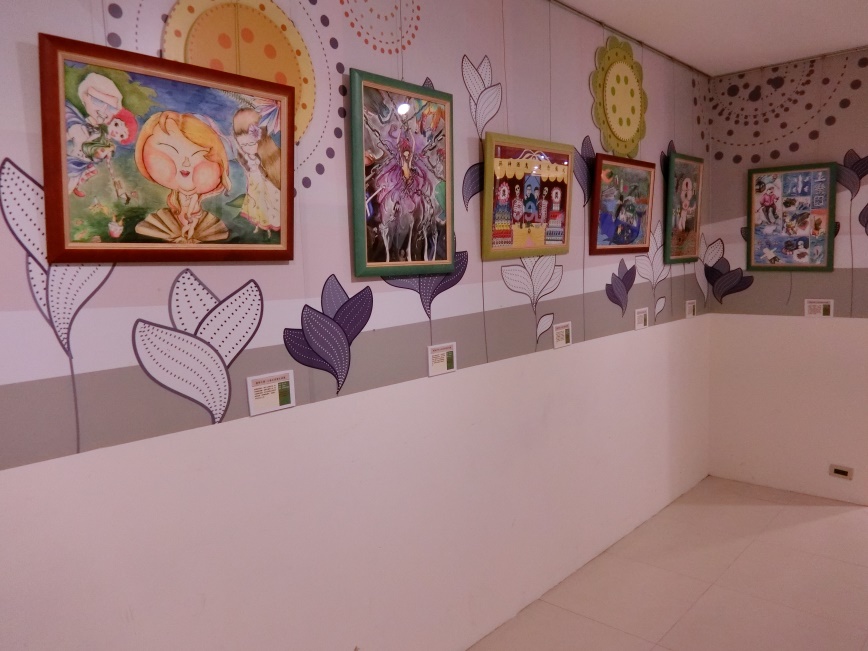 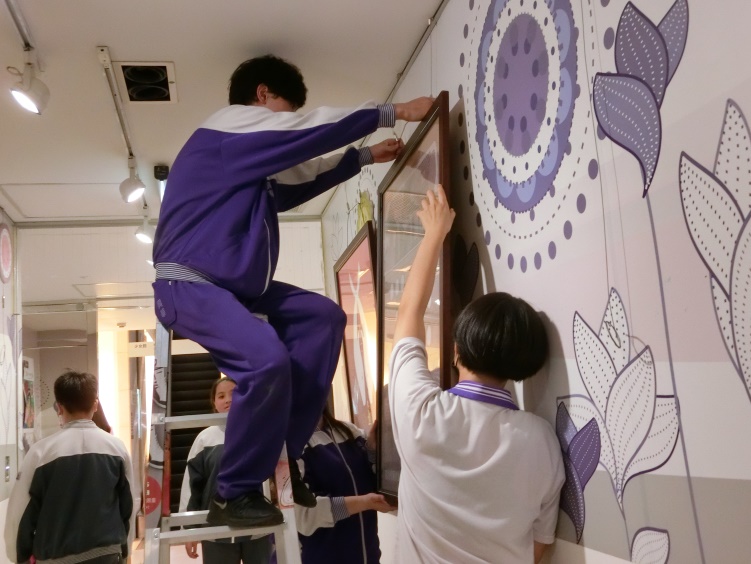 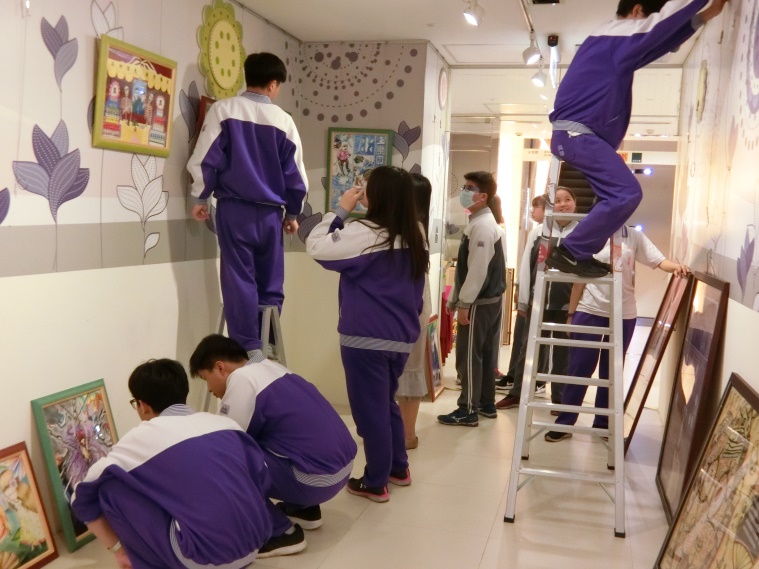 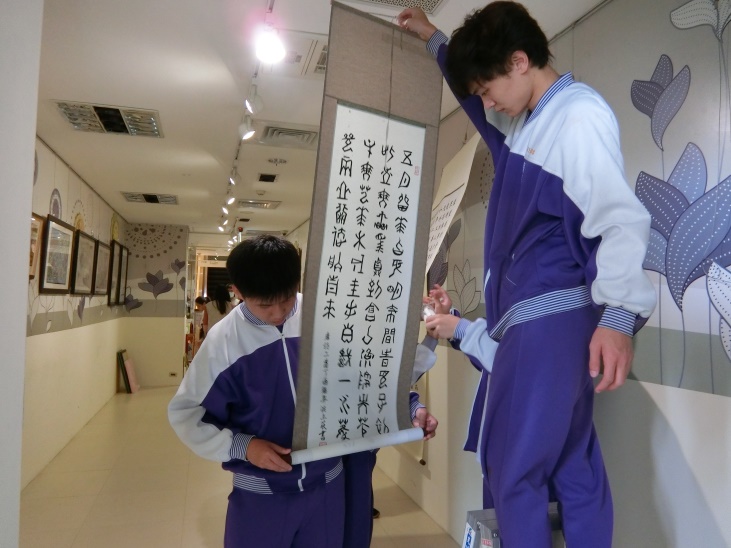 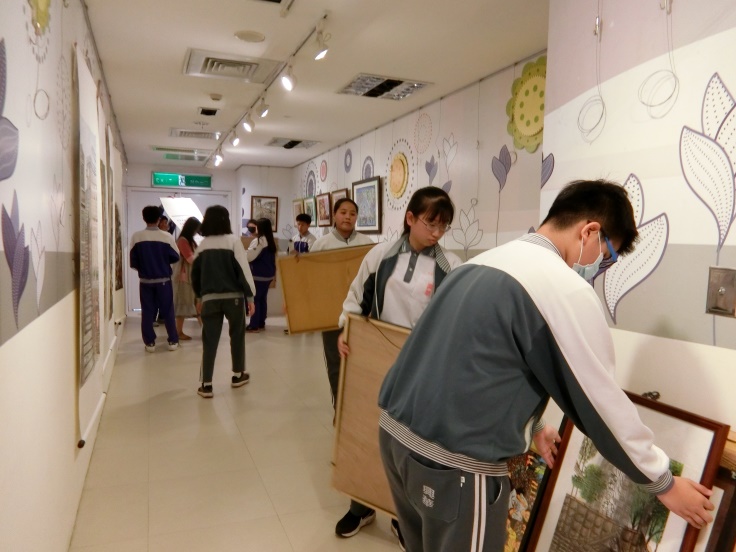 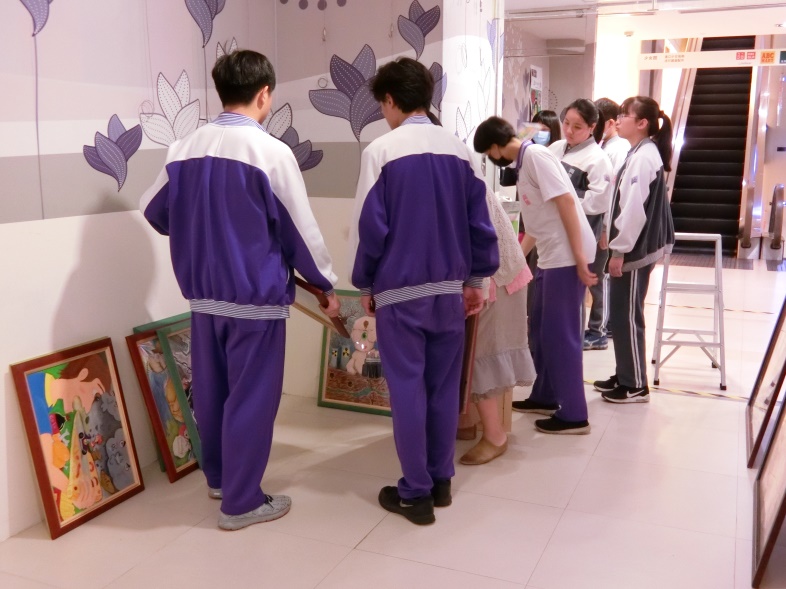 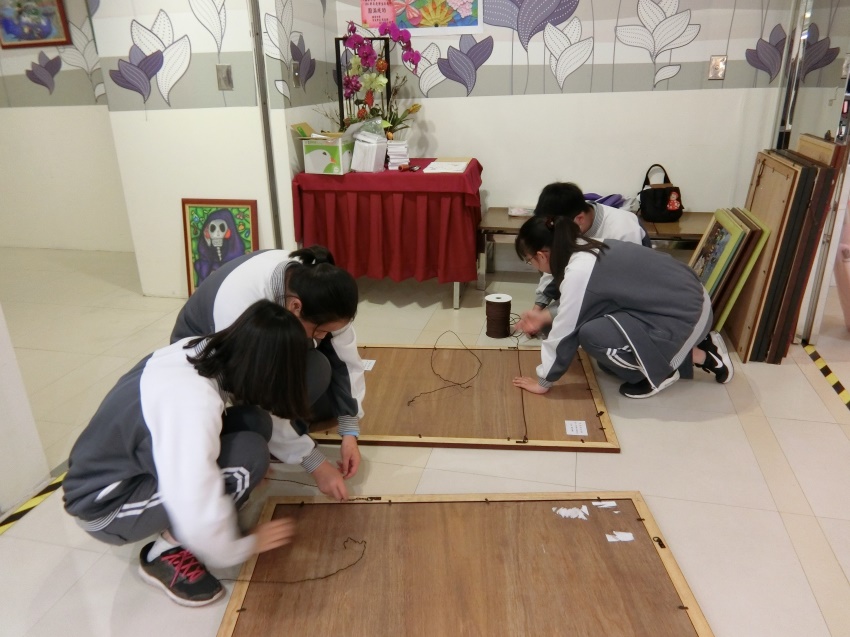 